Системно - деятельностный подход в обучении географии при формировании естественно-научной грамотности  (из опыта работы).                                                                                                        Иова Ольга НиколаевнаГБОУ лицей №623 им. И.П. Павлова                                                                                                учитель географии                                                                                           olga.iova@mail.ru                                                                                       « Единственный путь, ведущий
                                                                                          к знанию – это деятельность»                                                                                                                                 Б. Шоу         «Изменилась не только сумма знаний, необходимых современному человеку, еще большие изменения произошли в способах изучения нового» С. Пейперт         «Сведений науки не следует сообщать учащемуся готовыми, но его надо привести к тому, чтобы он сам их находил, сам ими овладевал. Такой метод обучения наилучший, самый трудный, самый редкий…» А. Дистервег (1790-1866)        Системно - деятельностный подход – это организация учебного  процесса,  в котором  главное место отводится активной и  разносторонней,  в максимальной степени  самостоятельной  познавательной деятельности школьника.                                                                                                                              Образование  есть система процессов взаимодействия людей в обществе, обеспечивающих вхождение ребенка в это общество (социализацию), и в то же время - взаимодействия людей с предметным миром (то есть процессов деятельности человека в мире). Значит, развитие личности человека - это развитие системы «человек - мир». Взаимодействуя с миром, он строит сам себя. Через деятельность и в процессе деятельности человек становится самим собой.Значит, процесс учения - это процесс деятельности ученика, направленный на становление его сознания и его личности в целом. Системно - деятельностный подход отвечает в полной мере этим требованиямОсновная идея его состоит в том, что новые знания не даются в готовом виде. Дети «открывают» их сами в процессе самостоятельной исследовательской деятельности, а деятельность – это решение задач. Они становятся маленькими учеными, делающими свое собственное открытие. Задача учителя при введении нового материала заключается не в том, чтобы все наглядно и доступно объяснить, показать и рассказать. Учитель должен организовать исследовательскую работу детей, чтобы они сами додумались до решения проблемы урока и сами объяснили, как надо действовать в новых условиях.В последнее время представители естественнонаучных  областей знания стали обращать внимание на деятельностный подход как метод решения научных проблем. «Для современного познания, особенно для гуманитарных дисциплин, понятие деятельности играет ключевую, методологически центральную роль, поскольку через него дается универсальная и фундаментальная характеристика человеческого мира» (Э.Г. Юдин).Для построения урока в рамках ФГОС важно понять, какими должны быть критерии результативности урока, вне зависимости от того, какой типологии мы придерживаемся.Каждый урок по ФГОС  позволяет решать жизненные задачи.  Использовать все  постоянно приобретаемые в течение жизни знания, умения и навыки для решения  широкого диапазона жизненных задач в различных сферах человеческой деятельности, общения и социальных отношений может лишь функционально грамотная личность.  Функциональная грамотность - способность человека вступать в отношение с внешней средой и максимально быстро адаптироваться и функционировать в ней.   Естественнонаучная грамотность - это один из аспектов функциональной грамотности.     Под естественно-научной грамотностью (ЕНГ) понимают «способность человека занимать активную гражданскую позицию по общественно значимым вопросам, связанным с развитием естественных наук и применением их достижений, его готовность интересоваться естественнонаучными идеями. 	Естественнонаучно грамотный человек стремится участвовать в аргументированном обсуждении проблем, имеющим отношение к естественным наукам и технологиям». 	Обратите внимание, в этом определении виден тот самый синтез ценностей и отношений («занимать активную гражданскую позицию», «стремиться участвовать»), естественно-научных знаний и умений. 	Человек, обладающий естественнонаучной грамотностью, должен проявлять следующие компетенции:  Научно объяснять явления;  Понимать особенности естественнонаучного исследования;  Научно интерпретировать данные и использовать доказательства для получения выводов. Алгоритм формирования естественнонаучной грамотности:1 Формирование знаний на содержании предметов.2 Формирование ценностных отношений к знаниям.3 Формирование действий по применению знаний.4 Универсализация предметных действий на основе их переноса на содержание других предметов.5 Формирование опыта применения УУД в учебной, проектной и практической деятельности.       Например, урок географии в 5 классе  «Биосфера» дает возможность показать ответственность каждого человека за состояние биосферы (формирует личностные УУД) и решить задачи, позволяющие определить естественнонаучную  грамотность.                                             Технологическая карта урока 
Ф.И.О.                                                            Иова Ольга Николаевна
Предмет:                                                       география
Класс:                                                               5
Тип урока:                                                      получение новых знаний      Таким образом на уроке “Биосфера” в 5 классе дети  получают не только знаньевый компонент, но и выражают свою гражданскую позицию, отвечая на вопросы: «Кто отвечает за происходящее на Земле? Кто отвечает  за состояние биосферы?»      Достаточно сложной процедурой является отбор контекстов, т.е. поиск тех реальных жизненных ситуаций, которые можно описать, объяснить или исследовать с использованием имеющегося у учащихся запаса естественнонаучных знаний. 	Как правило, удобно выделить блоки контекстов, которые можно наполнять конкретными ситуациями с учетом программы по географии. 	Контекстом можно назвать тематическую область, к которой относится описанная в задании проблемная ситуация. 	Например, в PISA эти ситуации группируются по следующим контекстам: здоровьеприродные ресурсыокружающая среда опасности и рискисвязь науки и технологий	В открытом банке заданий по оценке естественно-научной грамотности (размещенном на сайте ФГНУ «ФИПИ») используются следующие блоки:- «Процессы и явления в неживой природе», - «Процессы и явления в живой природе», - «Современные технологии», - «Техника и технологии в быту», - «Опасности и риски», - «Экологические проблемы», - «Использование природных ресурсов». Примеры  контекстов для некоторых блоков для 8 класса.  Например, на  уроке в 8 классе при изучении темы “Рациональное природопользование” я детям предлагаю обсудить и решить задачу  “ГОЛУБАЯ» ЭЛЕКТРОСТАНЦИЯ” в парах.    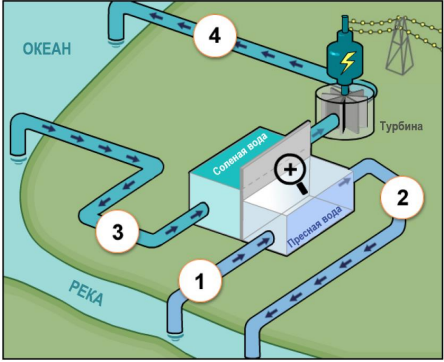  Данная иллюстрация демонстрирует новый вид электростанции, располагающейся там, где сходятся пресноводная река и океанская вода. На электростанции для выработки электроэнергии используется разница концентраций соли в двух водоемах. На электростанции пресная вода из реки закачивается через трубу в один резервуар. Соленая вода из океана закачивается в другой резервуар. Два резервуара разделены мембраной, которая пропускает только молекулы воды. Молекулы воды естественным образом проходят через мембрану из резервуара с низкой концентрацией соли в резервуар с высокой концентрацией соли. Это увеличивает объем и давление воды в резервуаре с соленой водой. Затем вода под высоким давлением в резервуаре с соленой водой проходит по трубе, приводя в движение турбину, вырабатывающую электроэнергию.        Многие электростанции используют ископаемые виды топлива, такие как нефть и уголь, в качестве источника энергии. Почему эта новая электростанция считается более экологичной, чем электростанции, использующие ископаемые виды топлива?          На  уроке повторения в 6 классе «Природа умеренного пояса» дети проводят исследование  - экспертизу игр, которые они придумали в ходе выполнения заданий на повторение характеристики природных зон. Дети выступают в роли экспертов, заполняют листы  экспертной оценки игр. Во время игры они повторяют расположение, климат, растительный и животный мир природных зон.         Таким образом, дети сами «открывают» новые знания  в процессе самостоятельной исследовательской деятельности и учатся их применять в жизни. В результате системной  деятельности формируются УУД, которые направлены на  развитие естественнонаучной грамотности человека.Тема БиосфераЦель создать условия для мотивации потребности в знаниях у учащихся средствами технологии исследовательской деятельности. УУДЛичностныеУУД: развитие коммуникативной компетентности в общении и сотрудничестве со сверстниками в процессе образовательной деятельности, развитие учебно-исследовательской деятельности, воспитание основ экологической культуры Регулятивные УУД: Целеполагание, оценка, планированиеПознавательные УУД: Анализировать, сравнивать, группировать различные объекты,  факты, самостоятельно делать выводы, перерабатывать информацию, преобразовывать её, представлять информацию на основе схем, сообщений.Планируемые результатыПредметные:Знать, объяснять понятие «биосфера», значение и границы биосферы, влияние факторов на развитие биосферыУметь давать характеристику биосферыЛичностные: развитие коммуникативной компетентности в общении и сотрудничестве со сверстниками в процессе образовательной деятельности, развитие учебно-исследовательской деятельности, воспитание основ экологической культуры
Метапредметные: развитие коммуникативной компетенции, развитие исследовательских учебных действий, включая навыки работы с информацией (извлекать информацию из различных источников, анализировать, систематизировать, представлять различными способами); умение с достаточной полнотой и точностью выражать свои мысли Основные понятия Биосфера, живое вещество, границы биосферыМежпредметные связи Биология, обществознаниеРесурсы: основные дополнительныеМатериал для работы в группе, инструкционный лист, лист ответов, компьютер, проектор,Формы урокаФ - фронтальная, И – индивидуальная,  Г – групповаяТехнология Исследовательская  модель по ХуверуДидактическая
структура 
урокаДеятельность
учениковДеятельность
учителяЗадания для учащихся, выполнение которых приведёт к достижению запланированных результатовПланируемые результатыПланируемые результатыДидактическая
структура 
урокаДеятельность
учениковДеятельность
учителяЗадания для учащихся, выполнение которых приведёт к достижению запланированных результатовПредметныеУУДОрганизационный момент
  Приветствие учителя и гостей Приветствие учащихся и гостей
КУУД
Актуализация      знаний
 Показывает слайды, картинки с изображением красивой природы , задает вопросы: -Предположите, что мы будем изучать?-Что представляет эта оболочка? -Каково ее значение? – Для чего нам знать особенности этой оболочки?Показывает картинки с изображением природы измененной антропогенным воздействием.После показа картинок задает опять вопрос. -Для чего изучать биосферу?  Определить тему и  предполагают цель урокаПредполагают влияние человека на биосферу Значение биосферыР УУД: ЦелеполаганиеПУУД: Анализировать, сравниватьИзучение нового материала
 Работа в группах по инструкцииЗаполнение бланков ответовПредставление результатов работы Организует работу, напоминает правила работы в группах Координирует, направляет работу в группахВыслушивает ответы учащихся Читают и выполняют задания для групп(смотри приложение 1)1 группа - влияние биотических факторов, 2 группа – влияние абиотических факторов,3 группа выполняет задания на “биологическое разнообразие”4 группа – антропогенное воздействиеЗаполнить бланк ответов и сделать вывод Понятие биосфера, живое вещество, границы биосферы, антропогенные факторы, влияние факторов на развитие биосферы ЛУУД: развитие коммуникативной компетентности в общении и сотрудничестве со сверстниками в процессе образовательной деятельности, развитие учебно-исследовательской деятельности, воспитание основ экологической культурыР УУД: планированиеПУУД: Анализировать, сравнивать, группировать различные объекты,  факты, самостоятельно делать выводы, перерабатывать информацию, преобразовывать её, представлять информацию на основе схем, сообщений.Закрепление  нового материала
   По схеме дают характеристику биосферы. Записывают в тетрадь.Слушает и корректирует ответы Организует работу по решению проблемного вопроса «Что необходимо сделать для сохранения биосферы?»Отвечают на вопрос Подумайте и запишите предложения:-Что могут сделать власти для сохранения биосферы?-Что могут сделать люди?- Что могу сделать я?«Так кто отвечает за происходящее на Земле, за состояние биосферы?» Уметь давать характеристику биосферы.Охрана биосферыЛичная ответственность за состояние биосферы Л: Умение работать с информацией, умение с достаточной полнотой и точностью выражать свои мысли,воспитание основ экологической культурыР: оценкаРефлексия 
Оценивают свою работу  на уроке  Оценивает работу учащихсяПодводит итог урока, задает д/зД/з пар №20 читать, вопр1-4 (устн), стр 117 «Лестница существ» подумайте, что дальше? Заполните лист самооценкиЗапишите домашнее задание, подумайте над вопросом «Вы видели лестницу существ, человек стоит на вершине лестницы, но лестница не закончена. Что будет дальше?»  ЛУУД: оценивать собственную учебную деятельность: свои достижения, самостоятельность, инициативу, ответственность, причины неудач;Опасности и риски. 	В том числе: магнитные бури и здоровье человека, молния, зеркальные небоскребы, ядовитые животные, животные паразиты, животные вредители, животные переносчики опасных инфекций.Экологические проблемы. 	В том числе: проблемы Арктики, тепловое загрязнение окружающей среды, глобальное потепление, кислотные дожди, истощение природных ресурсов, излишний вылов рыбы, этические вопросы отлова крупных млекопитающих (тюленей, китов), рыбные фермы и их влияние на окружающую среду. Использование природных ресурсов. 	В том числе: опреснение воды, тепловой насос, геотермальная электростанция, осмотическая электростанция, тепловая электростанция, гидроэлектростанция. 